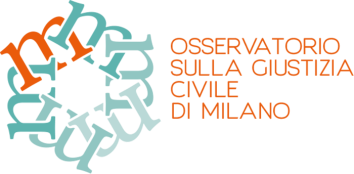 COORDINAMENTO NAZIONALE DEGLI OSSERVATORI SULLA GIUSTIZIA CIVILE25 novembre 2017 ore 10.30Bologna Fondazione Forense Bolognese via del Cane n.10/aqui sotto l’ordine del giorno della prossima riunione del Coordinamento nazionale degli Osservatori sulla giustizia civileCarissimi,Vi ricordo l’appuntamento del 25 novembre prossimo a Bologna (in calce la lettera con i particolari logistici).Penso che dovremmo riprendere le riflessioni a cui eravamo approdati all’Assemblea di Roma del 2017 che sono già state portate ad ulteriori elaborazioni.Sulla prevedibilità delle decisioni ricordo le recenti iniziative anche del Consiglio Superiore della Magistratura in tema di motivazione dei provvedimenti e di banche dati e in generale un’attenzione sempre crescente: per fare due esempi recenti, penso all’incontro del 10 novembre a Milano sulla richiesta di enunciazione del principio di diritto ex art. 363 cpc di cui ci ha parlato anche su questa lista Giorgio Costantino; e all’incontro di formazione della SSM-struttura didattica territoriale, che si terrà a Bari, su un progetto della terza sezione civile della Corte d’appello di Bari il 23 novembre 2017 su ‘Prevedibilità delle decisioni: certezza del diritto e libero convincimento del giudice’ (vedi materiali nel sito dell’Osservatorio di Milano).È sempre attuale il tema degli atti e del loro raccordo con i provvedimenti, tema (trasversale a vari settori) su cui Angelica Scozia (Osservatorio Torino) , anche quale componente della commissione ministeriale al riguardo, potrà riferirci; in tema di famiglia ci sono molti profili in discussione, tra l’altro bisogna capire come diffondere in concreto le Linee guida sul contributo al mantenimento dei figli approvate dall’Assemblea nazionale degli Osservatori di Roma.E’ inoltre è attivo il nuovo gruppo Giustizia e dialoghi trans culturali che potrà aggiornare tutti sugli sviluppi dei tre filoni individuati (1.convegno su ius soli e minori non accompagnati 2.nuove sezioni specializzate in materia di immigrazione 3. diritto e istanze interculturali, tema quest’ultimo di carattere trasversale).Colgo l’occasione per allegare una bozza di scheda di rilevazione di dati conoscitivi sulle Sezioni specializzate per l’immigrazione che a mio avviso sarebbe molto utile.Dovremmo anche capire che forma dare all’impegno in tema di mediazione e a.d.r. che sempre più si lega al tema dell’educazione ad una cittadinanza consapevole e responsabile; il tema del danno alla persona (dovrebbe essere stata varata a Milano la versione definitiva delle nuove proposte di criteri liquidazione del danno alla persona (danno terminale, danno intermittente, danno parentale, danno incrementativo/differenziale, danno da diffamazione e da lite temeraria) discusse nelle due ultime Assemblee nazionali e molti altri temi sono sul tappeto dell’incontro in vista dell’assemblea di Reggio Emilia.Speriamo di essere numerosi, chi può portare qualcosa da condividere all’ora di pranzo contribuirà al solito catering autogestito, immancabile punto di riferimento di questi incontri.Un caro salutoLuciana BreggiaCarissimi,eccoci ad affrontare un nuovo anno, condividendo i faticosi ma ineludibili percorsi di ricerca della giustizia e del diritto, cercando di avvicinarli, attraverso varie strade che culmineranno nell’Assemblea annuale di fine anno.L’Assemblea si terrà a Reggio Emilia, se ricordo bene quanto ci dicemmo a Roma, all’ultima bellissima Assemblea.Abbiamo pensato quindi di svolgere la riunione di Coordinamento nazionale a Bologna, il 25 novembre prossimo, presso la Fondazione Forense Bolognese in Via del Cane, 10/a (ore 10,30).Dell’ospitalità ringraziamo Giovanni Berti Arnoaldi Veli, Presidente del Consiglio dell’Ordine e tutto il foro bolognese.Come avrete visto le attività sono già partite, si è già mosso il Gruppo su 'Giustizia e dialoghi transculturali’, e molti altri Osservatori sono ripartiti con le loro attività.Seguirà un ordine del giorno più specifico, intanto ci premeva farvi avere tempestivamente data e luogo della riunione, sperando che possiate partecipare numerosi.Colgo l’occasione per ricordare a tutti che il 20 ottobre prossimo, il cortile interno di Palazzo Pizzardi, sede del Tribunale di Bologna, sarà dedicato alla memoria di Carlo Maria Verardi: speriamo di poter partecipare in molti, per ricordare chi ci ha aiutato, allora come oggi, a proseguire questa ricerca di condivisione e dialogo.Un abbraccioLuciana Breggia(Firenze)